SEMANA DEL 22 AL 26 DE NOVIEMBRE DEL 2021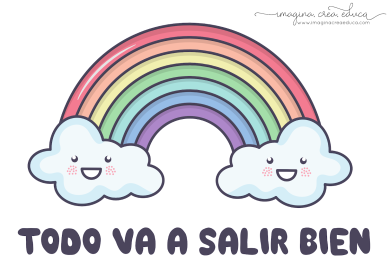 PLAN DE TRABAJO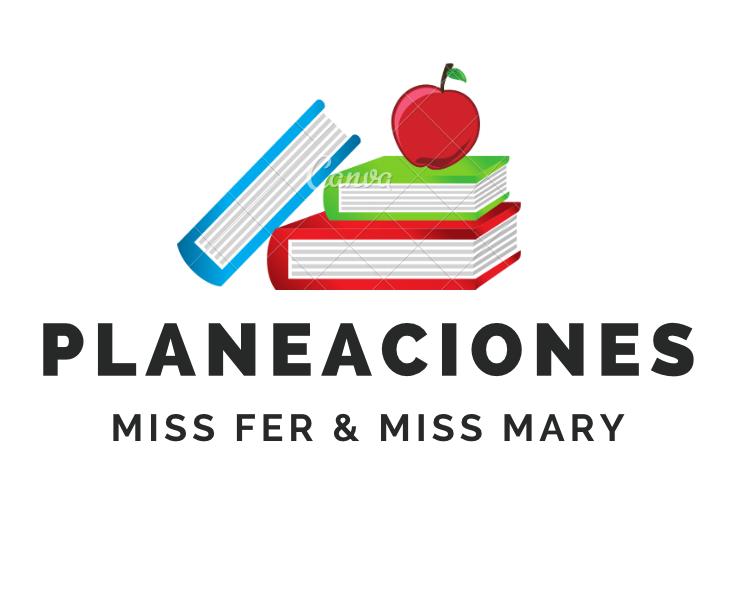 ESCUELA PRIMARIA:_________________	QUINTO GRADO	MAESTRO/A:________________________ASIGNATURAAPRENDIZAJE ESPERADOACTIVIDADESSEGUIMIENTO Y RETROALIMENTACIÓNLUNESEducación socioemocionalEvalúa las causas y consecuencias de los estereotipos y prejuicios comunes asociados a la diversidad humana y sociocultural.Presentar al grupo el siguiente video https://www.youtube.com/watch?v=WLySKuSK3Rsrealizar las siguientes preguntas:¿Qué tan ciertas son las ideas de los estereotipos?¿Crees que afectan a las personas?¿Qué podríamos hacer para evitar los estereotipos?LUNESCiencias naturales Describe el proceso general de reproducción en los seres humanos: fecundación,embarazo y parto, valorando los aspectos afectivos y las responsabilidades implicadas.Investigar información sobre las etapas del proceso de reproducción y realizar la siguiente actividad 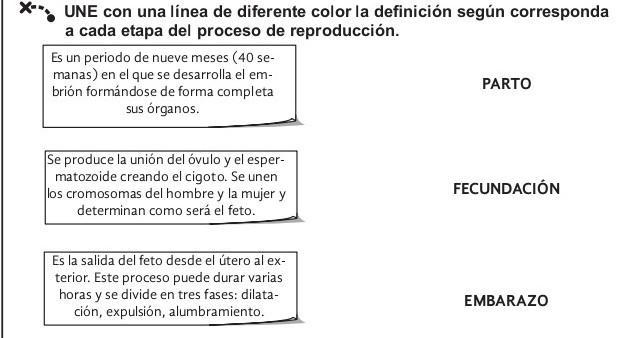 LUNESGeografía Distingue diferencias en la diversidad de climas, vegetación y fauna silvestre en los continentesComentar en plenaria cual es el tipo de clima que predomina en su localidad. Posteriormente elaborar la actividad que se indica en la página 60 de su libro de GeografíaLUNESVida saludableToma decisiones sobre su alimentación, reconociendoimpactos en el aprovechamiento de recursos naturalesDialogar en plenaria, sobre los alimentos saludables que se pueden encontrar cerca del lugar en donde viven y las ventajas de consumirlos. Elaborar un dibujo en el cuaderno en donde el alumno plasme un platillo saludable que le gustaría comer utilizando alimentos que se den en el lugar en donde vive.ASIGNATURAAPRENDIZAJE ESPERADOAPRENDIZAJE ESPERADOACTIVIDADESSEGUIMIENTO Y RETROALIMENTACIÓNMARTESMatemáticas Análisis de procedimientos para resolver problemas de proporcionalidad del tipo valor faltante(dobles, triples, valor unitario).Análisis de procedimientos para resolver problemas de proporcionalidad del tipo valor faltante(dobles, triples, valor unitario). En una papelería envuelven regalos para navidad, cada envoltura cuesta $25 pesos. Ayuda a resolver la siguiente tabla para facilitar el trabajo de la cobranza. 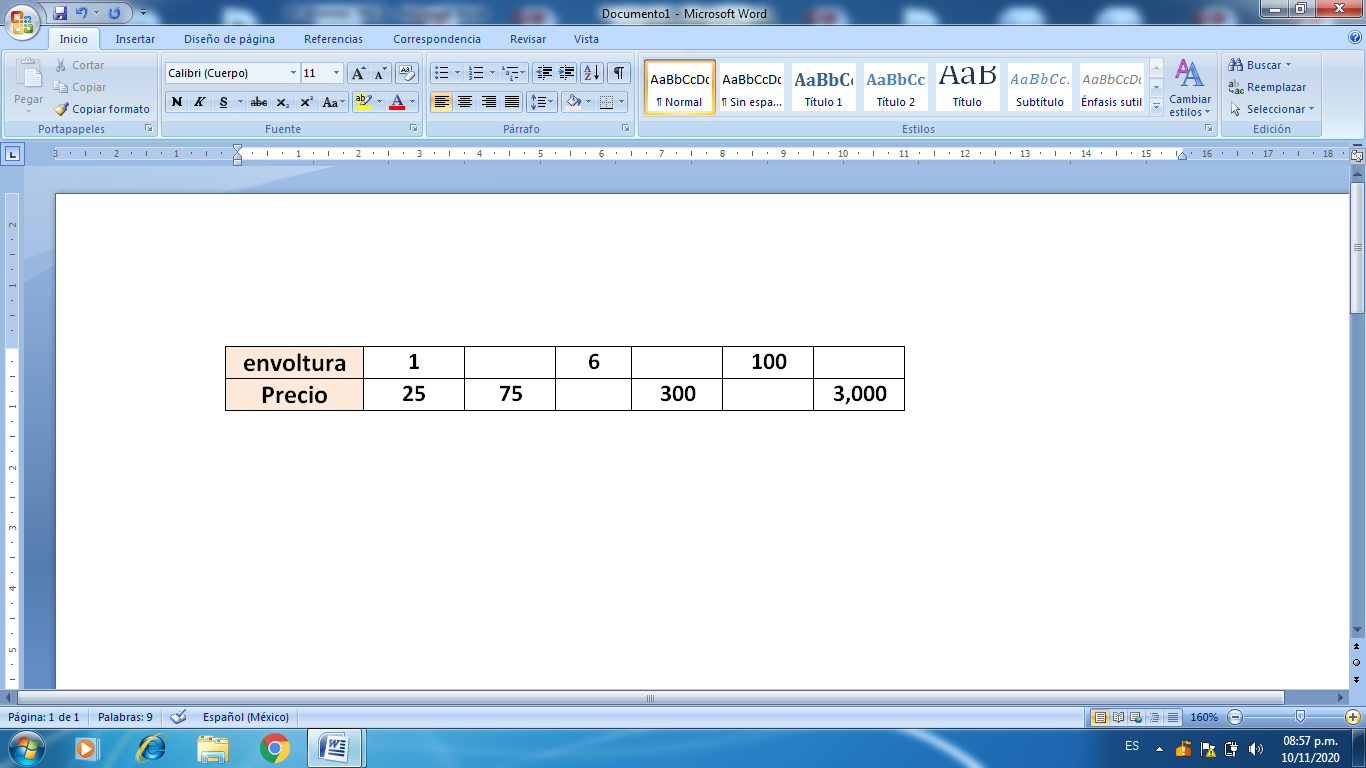 Resolver el desafío matemático #17 “Botones y camisas’” el cual se encuentra ubicado en las páginas 45 y 46 del libro de texto de desafíos matemáticos.Analizar las respuestas a manera de plenaria.MARTESCiencias naturalesDescribe el proceso general de reproducción en los seres humanos: fecundación, embarazo y parto, valorando los aspectos afectivos y las responsabilidades implicadas.Describe el proceso general de reproducción en los seres humanos: fecundación, embarazo y parto, valorando los aspectos afectivos y las responsabilidades implicadas.En plenaria leer el tema “funcionamiento de los aparatos sexuales y el sistema glandular” de las páginas 35 a la 43.Posteriormente elaborar en el cuaderno el dibujo de los órganos internos y externos como aparecen en la página 36 y 37 del libro de conocimiento del medio. MARTESLengua maternaEmplea referencias bibliográficas para ubicar fuentes de consulta.Emplea referencias bibliográficas para ubicar fuentes de consulta.Copiar en el cuaderno el siguiente concepto sobre las referencias bibliográficas:Las referencias bibliográficas consisten en un conjunto de fichas técnicas contentivas de aquellos elementos que permiten al lector identificar la fuente de la información no original citada en el texto principal de la obra.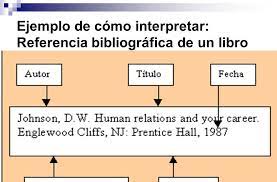 MARTESHistoria Reconoce las diferencias entre las dos fuerzas políticas que marcaron lahistoria del periodo: liberales y conservadores.Examina las causas yconsecuencias de la llamada Revolución de  Ayutla. Comprende en qué consistieron las Leyes de Reforma y la Constitución de1857. Reconoce las diferencias entre las dos fuerzas políticas que marcaron lahistoria del periodo: liberales y conservadores.Examina las causas yconsecuencias de la llamada Revolución de  Ayutla. Comprende en qué consistieron las Leyes de Reforma y la Constitución de1857. Lee en tu libro de texto el tema “La situación económica” de la pagina 58 y responde las siguientes preguntas:1.- ¿Cuándo empeoró la situación de México?2.- ¿Cuál era la situación del campo, minería, comercio interior y exterior?3.- ¿Por qué aumento la deuda externa del país? 4.- ¿por qué se bloquearon los puertos del golfo de México? 5.- ¿Qué fue lo que no acepto Francia y e inicio la intervención militar?ASIGNATURAAPRENDIZAJE ESPERADOAPRENDIZAJE ESPERADOACTIVIDADESSEGUIMIENTO Y RETROALIMENTACIÓNMIÉRCOLES Geografía Distingue diferencias en la diversidad de climas, vegetación y fauna silvestre en los continentes.Distingue diferencias en la diversidad de climas, vegetación y fauna silvestre en los continentes.De manera colaborativa, leer el texto de las regiones naturales páginas 64, 65,66 y completar el siguiente cuadro. 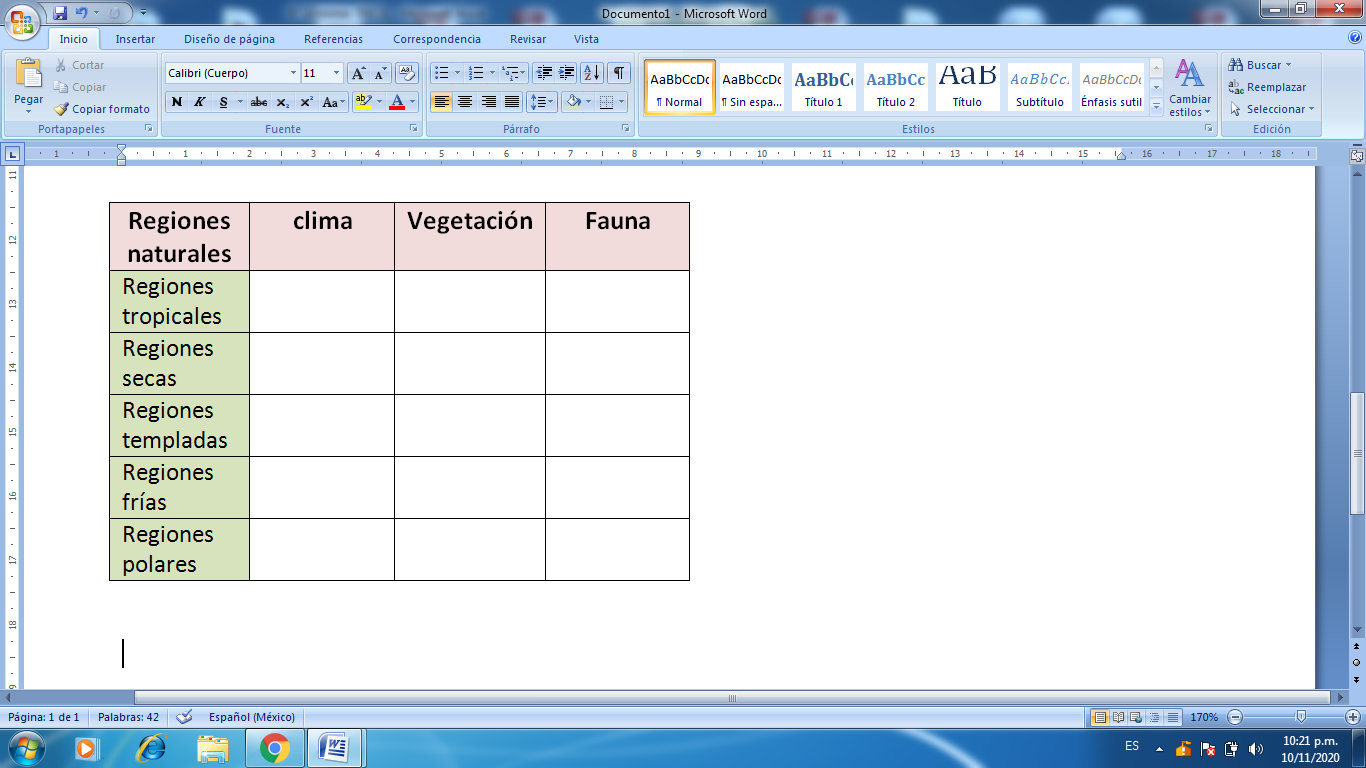 MIÉRCOLES Matemáticas Análisis de procedimientos para resolver problemas de proporcionalidad del tipo valor faltante (dobles, triples, valor unitario).Análisis de procedimientos para resolver problemas de proporcionalidad del tipo valor faltante (dobles, triples, valor unitario).Emma vende ensaladas a los trabajadores de una construcción. Descubre cuanto debe cobrarles según el número de ensaladas que pidieron. (4 ensaladas cuestan $320)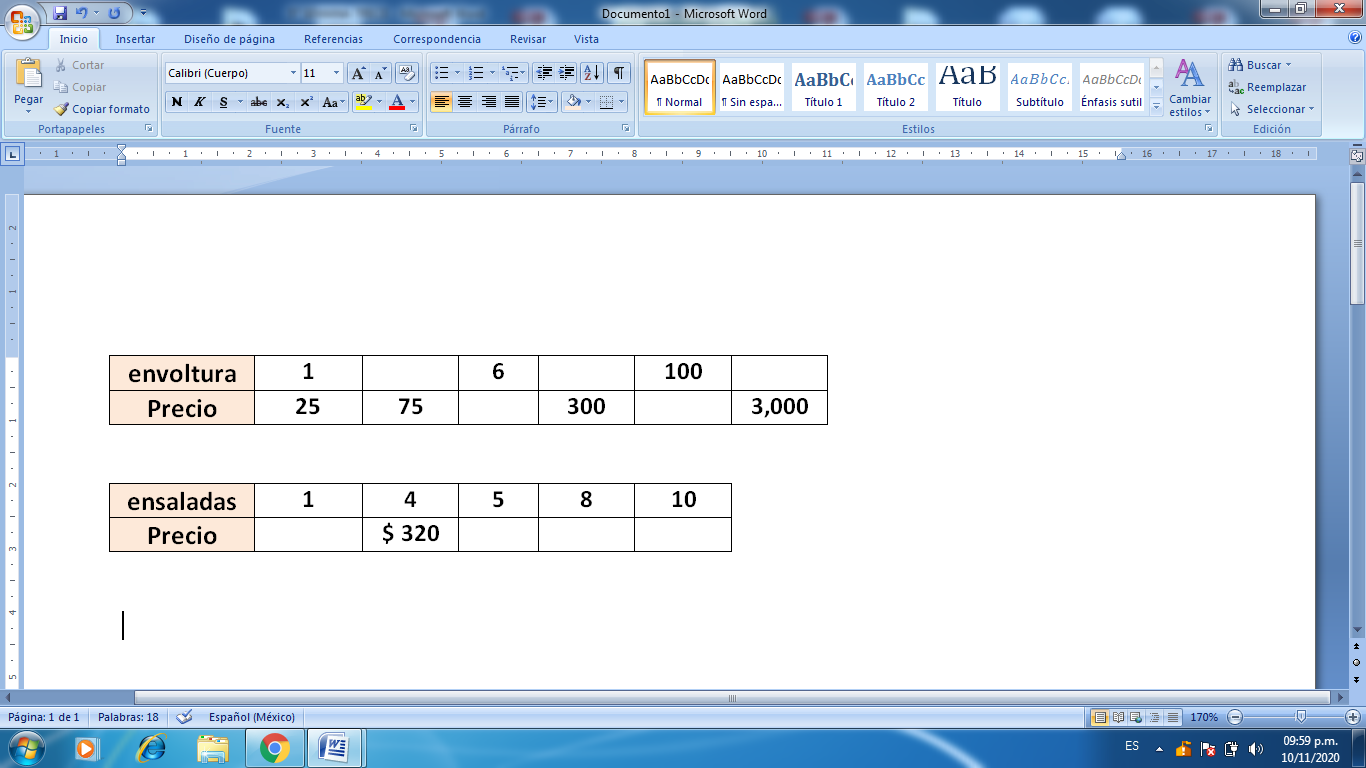 Resolver el desafío matemático #18 “La fonda de la tía chela’” el cual se encuentra ubicado en la página 47 del libro de texto de desafíos matemáticos.Analizar las respuestas a manera de plenaria.MIÉRCOLES Formación Cívica y ética.Dialoga acerca de la libertad como un derecho humano que contribuye a su autorrealización y desarrollo pleno.Dialoga acerca de la libertad como un derecho humano que contribuye a su autorrealización y desarrollo pleno.Dialogar con los alumnos sobre las diferencias de la libre expresión y opiniones que dañan a las personas. Realizar una pequeña historieta donde se represente a una persona que no piensa antes de actuar, y las consecuencias que trae consigo esa acción (puede complementar la historieta con dibujos o frases alusivas al tema).MIÉRCOLES Lengua materna Utiliza la información relevante de los textos quelee en la producción de los propios. Emplea referencias bibliográficas para ubicar fuentes de consulta.Emplea citas textuales para referir información de otros en sus escritosUtiliza la información relevante de los textos quelee en la producción de los propios. Emplea referencias bibliográficas para ubicar fuentes de consulta.Emplea citas textuales para referir información de otros en sus escritosAnalizar la siguiente información, y posteriormente realizar una opinión personal sobre el tema, donde se incorpore las ideas claves del texto anteriormente analizado.Posteriormente subrayar de color amarillo la referencia bibliográfica que se presenta.La Revolución mexicana fue un conflicto armado que se inició en México el 20 de noviembre de 1910. Los antecedentes del conflicto se remontan a la situación de México bajo la dictadura conocida como el porfiriato. Porfirio Díaz ejerció el poder en el país de manera dictatorial desde 1876 hasta 1911. Durante estos 35 años, México experimentó un notable crecimiento económico y tuvo estabilidad política, pero estos logros se realizaron con altos costos sociales, que pagaron los estratos menos favorecidos de la sociedad y la oposición política al régimen de Díaz. Durante la primera década del siglo XX estallaron varias crisis en diversas esferas de la vida nacional, que reflejaban el creciente descontento de algunos sectores con el porfiriato.https://es.wikipedia.org/wiki/Revoluci%C3%B3n_mexicanaMIÉRCOLES Cívica y Ética en dialogo Dialoga acerca de la libertad como un derechohumano que contribuye a suautorrealización y desarrollo plenoDialoga acerca de la libertad como un derechohumano que contribuye a suautorrealización y desarrollo plenoMencionar de manera grupal cuales son las responsabilidades que tenemos como personas al expresarnos o dar nuestras opiniones  de manera libre a otras personas. Escribir en el cuaderno 5 de esas responsabilidades 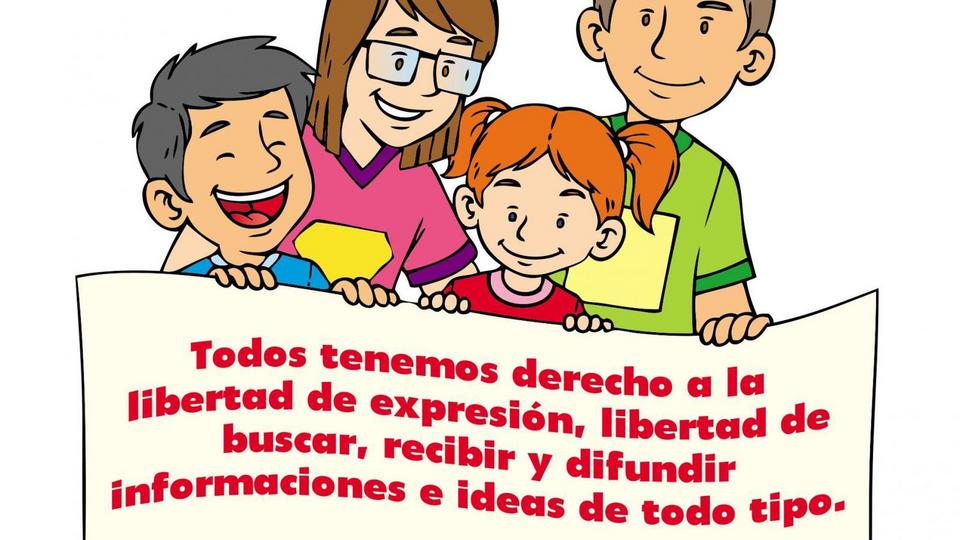 ASIGNATURAAPRENDIZAJE ESPERADOAPRENDIZAJE ESPERADOACTIVIDADESSEGUIMIENTO Y RETROALIMENTACIÓNJUEVESMatemáticas Análisis de procedimientos para resolver problemasde proporcionalidad del tipo valor faltante (dobles, triples, valor unitarioAnálisis de procedimientos para resolver problemasde proporcionalidad del tipo valor faltante (dobles, triples, valor unitarioCarlos vendió refrescos de lata durante 5 días para ayudarse con sus gastos personales, cada refresco tiene un valor de $13 pesos. Resolver la siguiente tabla en el cuaderno. 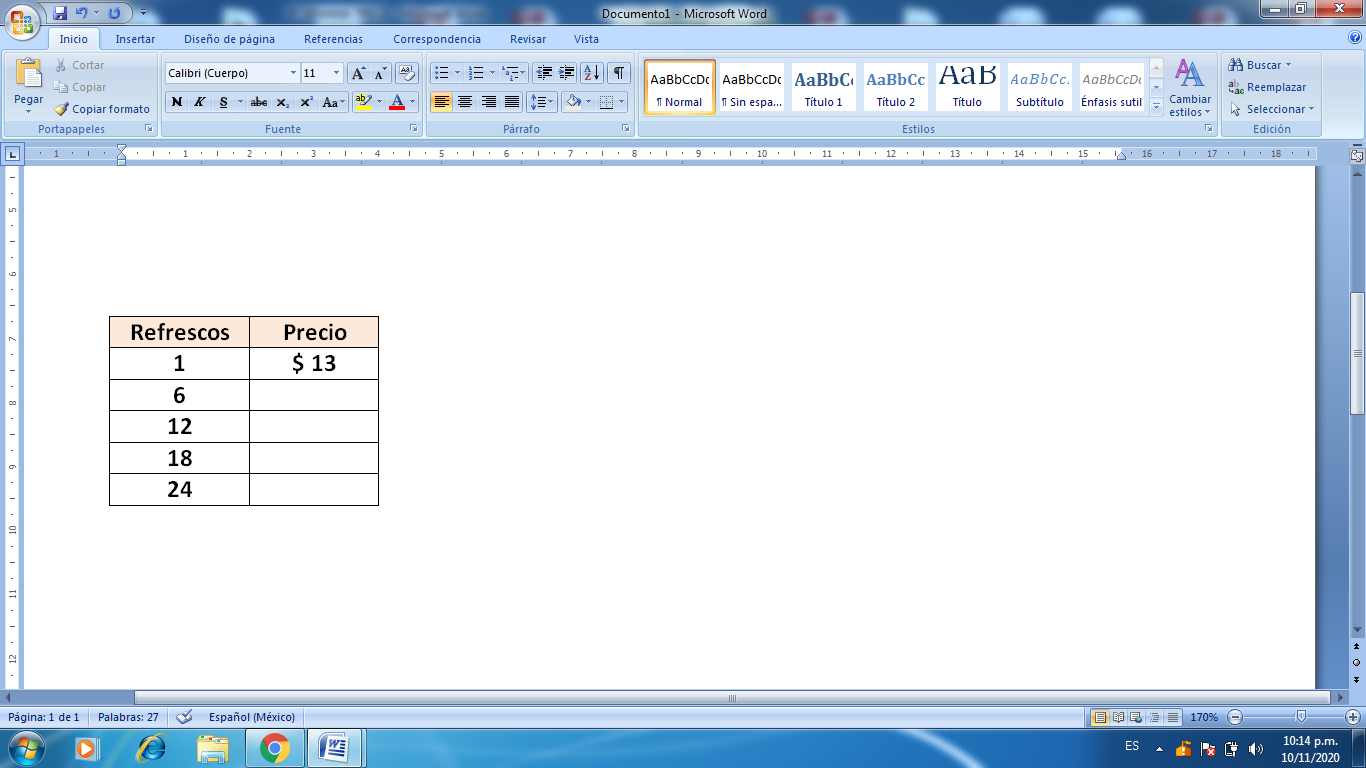 Resolver el desafío matemático #19 “¿Qué pesa más?’” el cual se encuentra ubicado en la página 48 del libro de texto de desafíos matemáticos.Analizar las respuestas a manera de plenaria.JUEVESHistoria Explica el pensamiento de liberales y conservadores, ysus consecuencias en la política y economía del país.Explica el pensamiento de liberales y conservadores, ysus consecuencias en la política y economía del país.Leer de forma grupal el tema “El gobierno republicano y el segundo imperio” página 59 y 60 del libro de Historia. Subrayar las ideas principales y la información que consideren más relevante.Elaborar un resumen en el cuaderno con la información previamente analizada tomando en cuenta lo que subrayaron.  Y concluyendo con su opinión personal acerca de los acontecimientos en este tema. JUEVESLengua Materna Utiliza la información relevante de los textos quelee en la producción de los propios. Emplea referencias bibliográficas para ubicar fuentes de consulta.Emplea citas textuales para referir información de otros en sus escritosUtiliza la información relevante de los textos quelee en la producción de los propios. Emplea referencias bibliográficas para ubicar fuentes de consulta.Emplea citas textuales para referir información de otros en sus escritosObservar en el libro de texto los boletines informativos, los cuales página 66 y el universo en movimiento página 67.Basado en la estructura de alguno de estos textos que se analizaron en el libro de texto, elaborar en el cuaderno un boletín informativo apoyado con la información y el borrador elaborado anteriormente. Una vez concluido presentarlo a sus compañeros. JUEVESArtes Opina sobre elproceso y losresultados obtenidosante público enrelación con lapresentación de unapieza teatral, paraidentificar fortalezas yaspectos a mejorarOpina sobre elproceso y losresultados obtenidosante público enrelación con lapresentación de unapieza teatral, paraidentificar fortalezas yaspectos a mejorarObservar la obra de teatro que aparece en el siguiente video https://www.youtube.com/watch?v=FHPKNMhcTOcDialogar con los alumnos cuales son las características de la obra. Responder en el cuaderno las siguientes preguntas1.- ¿Cuáles son los materiales que utilizando para presentar la obra?2.- ¿Qué podríamos mejorar de la obra de teatro que vimos anteriormente?3.- Escribir una opinión personal sobre la presentación de la obra.JUEVESASIGNATURAAPRENDIZAJE ESPERADOAPRENDIZAJE ESPERADOACTIVIDADESSEGUIMIENTO Y RETROALIMENTACIÓNVIERNESConsejo Técnico Escolar.